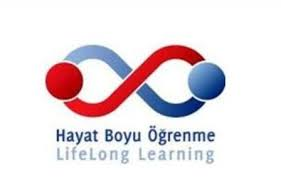 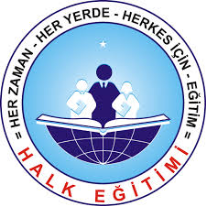   ULUS HALK EĞİTİMİ MERKEZİ MÜDÜRLÜĞÜ                                                      KURSİYER ÖN KAYIT FORMU(18 Yaşından Küçükler için)   NOT : ( * ) Doldurulması zorunlu alandır.                                                   HALK EĞİTİMİ MERKEZİ MÜDÜRLÜĞÜNE                                                                                                               ULUS          Yukarıdaki bilgiler tarafımdan doldurulmuş olup doğruluğunu beyan ederim. Velisi bulunduğum kimlik bilgileri yazılı kursiyerin belirttiğim kursa kaydının yapılmasını istiyorum. Kurs süresince Hayat Boyu Öğrenme Kurumları Yönetmeliği’nin kurslarla ilgili hükümlerine ve COVİD-19 önlemleri ile ilgili kurallara (maske, 1,5 m sosyal mesafe ve temizlik kuralları)  uyacağını ve yükümlülüklerini yerine getireceğini imza ile beyan ederim.		  Tarih : ……/….../2022                                                                                                            		Adı Soyadı : …………………….…… 		İmza : ………………………………….    EKLER:                                                                                                   Yakınlık Derecesi:……………………..1.Öğrenim Belgesi (Diploma Fotokopisi – Tasdikname vb. )2. Nüfus Cüzdanı FotokopisiKursa Devam : MADDE 34 – (1) Kursiyerler;a) Düzenli olarak kursa devam etmek zorundadırlar. Özürlü ve özürsüz devamsızlıkların toplamı kurs süresinin 1/5 ini geçemez.b) Modüler öğretim programının uygulandığı kurslarda, kazanılmayan ve devam edilmeyen modüllerden devamsız ve başarısız sayılırlar. Daha önce başarısız oldukları kursa tekrar katılmaları veya diğer kurslara devam etmek istemeleri hâlinde eğitim aldıkları ve başarılı oldukları modüllerden muaf tutulurlar.KATILMAK İSTEDİĞİ KURSUN ADI *ADI VE SOYADI *T.C. KİMLİK NO *DOĞUM TARİHİ (Gün/Ay/Yıl) *……./……./…….……./……./…….……./……./…….……./……./…….……./……./…….……./……./…….ÖĞRENİM DURUMU(Halen Devam Ettiği Okul ve Sınıfı) (  )Anaokulu……………………………………………. (  )İlkokul…………………………………………………         (  )Ortaokul…………………………………………………..                 (  )Lise………………………………………………………..                     (  )Anaokulu……………………………………………. (  )İlkokul…………………………………………………         (  )Ortaokul…………………………………………………..                 (  )Lise………………………………………………………..                     (  )Anaokulu……………………………………………. (  )İlkokul…………………………………………………         (  )Ortaokul…………………………………………………..                 (  )Lise………………………………………………………..                     (  )Anaokulu……………………………………………. (  )İlkokul…………………………………………………         (  )Ortaokul…………………………………………………..                 (  )Lise………………………………………………………..                     (  )Anaokulu……………………………………………. (  )İlkokul…………………………………………………         (  )Ortaokul…………………………………………………..                 (  )Lise………………………………………………………..                     (  )Anaokulu……………………………………………. (  )İlkokul…………………………………………………         (  )Ortaokul…………………………………………………..                 (  )Lise………………………………………………………..                    MAHALLE ADRESİ BİLGİLERİTELEFONU*EV:EV:EV:CEP:CEP:CEP:ENGEL DURUMUKURS TERCİH BİLGİLERİ *KURS TERCİH BİLGİLERİ *KURS TERCİH BİLGİLERİ *KURS TERCİH BİLGİLERİ *KURS TERCİH BİLGİLERİ *KURS TERCİH BİLGİLERİ *KURS TERCİH BİLGİLERİ *TERCİH EDİLEN KURS SAATİHAFTA İÇİHAFTA İÇİHAFTA İÇİHAFTA SONUHAFTA SONUHAFTA SONUTERCİH EDİLEN KURS SAATİSABAHÖĞLEAKŞAMSABAHÖĞLEAKŞAMTERCİH EDİLEN KURS SAATİ    (   )    (   )    (   )    (   )    (   )    (   )Ulus Halk Eğitimi Merkezi Müdürlüğü                                                        Ayrıntılı Bilgi İçin İrtibat :Mezgeller Mah. Zübeyde Hanım Cad.No:19                               Halk Eğitimi Müdür Yrd. Selçuk TOPALOĞLUTel&Faks: (378) 416 10 60 / 416 18 53 - ULUS/BARTIN                            E-posta: 265863@meb.gov.tr